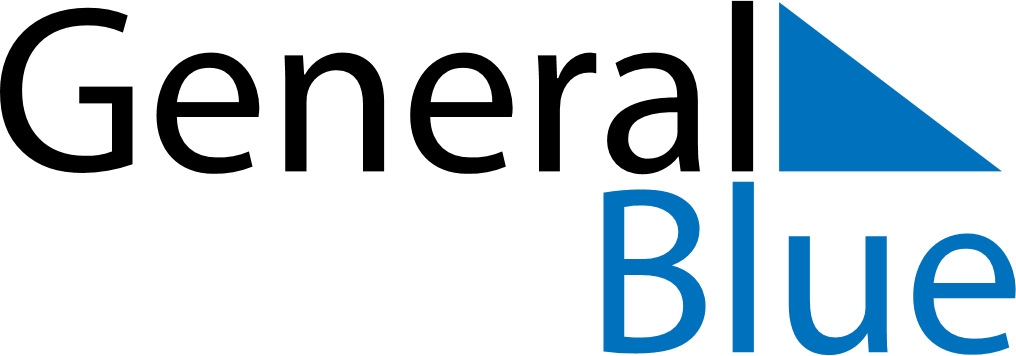 2024 – Q2Latvia  2024 – Q2Latvia  2024 – Q2Latvia  2024 – Q2Latvia  2024 – Q2Latvia  2024 – Q2Latvia  AprilSundayMondayTuesdayWednesdayThursdayFridaySaturdayApril123456April78910111213April14151617181920April21222324252627April282930AprilMaySundayMondayTuesdayWednesdayThursdayFridaySaturdayMay1234May567891011May12131415161718May19202122232425May262728293031MayJuneSundayMondayTuesdayWednesdayThursdayFridaySaturdayJune1June2345678June9101112131415June16171819202122June23242526272829June30Apr 1: Easter MondayMay 1: Labour DayMay 4: Restoration of Independence dayMay 6: Restoration of Independence day (substitute day)May 12: Mother’s DayJun 23: Midsummer EveJun 24: Midsummer